О введении режима функционирования чрезвычайной ситуации натерритории пгт. Свеча  	В ночь на 07.11.2020 года по неустановленной причине произошел взрыв котла в котельной «Лесхоз» пгт. Свеча.   Без отопления остается центральная часть пгт Свеча, 6 многоквартирных домов, детский сад «Теремок», административные здания.	В соответствии с пунктом 24 положения о единой государственной системе предупреждения и ликвидации чрезвычайных ситуаций, утвержденного постановлением Правительства РФ от 30.12.2003 № 794 «О единой государственной системе предупреждения и ликвидации чрезвычайных  ситуации»  (с изменениями внесенными постановлением Правительства РФ от 19.11.2012  № 1179) в целях защиты населения и территорий от чрезвычайной ситуации техногенного характера, с целью устранения повреждений, восстановления жизнеобеспечения граждан     на территории Свечинского городского поселения, администрация Свечинского района ПОСТАНОВЛЯЕТ:1. С 09.00 часов  07.11.2020     ввести на территории пгт. Свеча режим функционирования чрезвычайной ситуации и  перевести органы управления и силы районного звена территориальной подсистемы РСЧС в режим  функционирования чрезвычайной ситуации. Установить местный уровень реагирования. Установить телефон «горячей линии» 2-22-13.2. Организовать оповещение руководящего состава района установленным порядком. 3. Заведующему сектором ГО и ЧС администрации  района (Шабалин И.А.) организовать:    3.1.  Взаимодействие  РСЧС по применению сил и средств необходимых для   устранения чрезвычайной ситуации.3.2. Круглосуточное дежурство руководящего состава и членов рабочих групп администрации    района.3.3. Сбор и обобщение информации об обстановке, складывающейся в районе чрезвычайной ситуации и предоставление соответствующих донесений.4. Оперативной группе убыть в район чрезвычайной ситуации для непосредственной оценки характера и масштаба чрезвычайной ситуации, выработки конкретных предложений по ее ликвидации, координации действий сил и средств районного звена территориальной подсистемы РСЧС.4.1 Рабочим группам администрации района обеспечить анализ обстановки, определить  нанесенный  ущерб и  объем необходимых  для устранения ущерба  финансовых средств .5.  Назначить ответственным руководителем работ по ликвидации чрезвычайной ситуации   заместителя главы администрации района по вопросам жизнеобеспечения Кротову Т.В.6. Направить на место ликвидации последствий чрезвычайной ситуации необходимое количество сил, техники и людских ресурсов (в соответствии с соглашениями)6.1  Заместителю главы администрации района по вопросам жизнеобеспечения Кротовой  Т.В.6.1.1  организовать аварийно-восстановительные   работы по восстановлению  теплоснабжения  в кратчайшие сроки;6.1.2  обеспечить в первую очередь тепловой энергией жилые дома и детский сад;6.1.3 совместно с ИП Барановой Т.В. организовать поиск подрядчиков на выполнение строительно-монтажных работ на котельной и поставщика котла.6.1.4 рассмотреть на предмет пригодности к использованию законсервированные котельные СХО и  ПАО «Ростелеком»6.1.5. Организовать оповещение населения и руководителей организаций  о чрезвычайной ситуации, ходе   и результатах ее ликвидации.7. ИП Барановой Т.В. организовать аварийно-восстановительные работы и восстановление теплоснабжения в кратчайшие сроки.8. Рекомендовать УВД по Кировской области  ликвидировать задолженность за отопление перед ИП Барановой Т.В. в полном объеме.9. Отделу учета и отчетности администрации Свечинского района Кировской области    финансирование расходов, связанных с ликвидацией чрезвычайной ситуации, производить установленным порядком из резервного фонда Свечинского городского поселения.10. Организационному управлению опубликовать настоящее постановление на официальном интернет-сайте администрации Свечинского района.Первый заместитель главы администрации района по социальным вопросам                             Г.С. Гоголева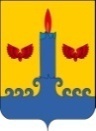 АДМИНИСТРАЦИЯ  СВЕЧИНСКОГО РАЙОНА  КИРОВСКОЙ  ОБЛАСТИПОСТАНОВЛЕНИЕзаседания по установлению стажа муниципальной службыАДМИНИСТРАЦИЯ  СВЕЧИНСКОГО РАЙОНА  КИРОВСКОЙ  ОБЛАСТИПОСТАНОВЛЕНИЕзаседания по установлению стажа муниципальной службыАДМИНИСТРАЦИЯ  СВЕЧИНСКОГО РАЙОНА  КИРОВСКОЙ  ОБЛАСТИПОСТАНОВЛЕНИЕзаседания по установлению стажа муниципальной службыАДМИНИСТРАЦИЯ  СВЕЧИНСКОГО РАЙОНА  КИРОВСКОЙ  ОБЛАСТИПОСТАНОВЛЕНИЕзаседания по установлению стажа муниципальной службы 07.11.2020№502пгт Свеча пгт Свеча пгт Свеча пгт Свеча 